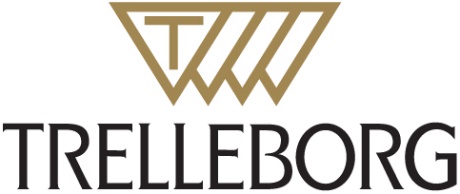 Trelleborg sets sights on growth with new manufacturing facility for anti-vibration systems in IndiaTrelleborg’s antivibration solutions operation has significantly increased its anti-vibration production capabilities in India with the development of a state-of-the-art manufacturing facility for the solutions in Bengaluru.Opening in April 2019, the new 6,200 square meter site will substantially increase Trelleborg’s production capabilities for anti-vibration systems in the region and facilitate the local manufacture of Trelleborg’s portfolio for the rail industry. Employing about 100 personnel once operational, the facility will mean enhanced distribution and reduced lead times for specifiers, while reflecting Trelleborg’s high production standards for anti-vibration systems that have been honed over more than 70 decades.As India continues to invest in its rail infrastructure, Trelleborg’s antivibration solutions operation will work closely with major original equipment manufacturers to share its expertise in the sector, ensuring the design and delivery of market-leading anti-vibration solutions. With plans to develop an engineering center within the new facility to support this work, Trelleborg’s team will be equipped to support all engineering requirements for the region’s rail industry.Ranadip Basu, General Manager of the new facility, says: “The opening of our new facility in Bengaluru represents a significant investment for Trelleborg and demonstrates our commitment to local manufacturing. As a global manufacturer, having localized manufacturing facilities enables us to better serve each of our customers with local expertise. Our increased production capacity will also see us deliver market-leading solutions with reduced lead times, making us a reliable partner for customers’ projects.“As an area renowned for innovation, Bengaluru is the perfect location for Trelleborg’s antivibration solutions operation to establish its new facility. As we strive to deliver the very best solutions to help our customers overcome their challenges around vibration, developing new solutions is what drives us. Through our new facility, we can work ever-more closely with our customers, both to understand their specific challenges and deliver custom solutions which meet their precise specifications.”With sights set on future growth, Trelleborg plans to further develop its Bengaluru anti-vibration facility following its initial opening to occupy a total of 8,200 square meters within three years.To discover more about Trelleborg’s antivibration solutions, visit www.trelleborg.com/en/anti-vibration-solutions-Ends-For more information: Jonathan Wills at Trelleborg AVS, jonathan.wills@trelleborg.comFor press information:  Laura Wilks at Wyatt International. 72 Francis Road, Birmingham B16 8SP, United Kingdom.  Tel: + 44 121 454 8181; Email: laura@wyattinternational.com Notes to Editors: Trelleborg’s antivibration solutions operation and Trelleborg GroupUsing advanced polymer technology, Trelleborg’s antivibration solutions operation specializes in the field of rubber-to-metal bonding for the removal of unwanted noise and vibration. Solutions include mountings, bearings and suspension. As part of the Trelleborg Industrial Solutions business area of Trelleborg Group, Trelleborg’s  antivibration solutions operation utilizes over 80 years of experience to provide solutions for numerous applications and environments, with a reputation of high quality, performance and service life. These include rail, marine, industrial and off-highway markets. The company focuses on isolation, attenuation and suspension solutions of unshakeable quality and reliability. The company’s commitment and expert polymer technologies create maximum business value through improved longevity, productivity and cost effectiveness, while also optimizing comfort, health and safety. http://www.trelleborg.com/en/anti-vibration-solutionsTrelleborg is a world leader in engineered polymer solutions that seal, damp and protect critical applications in demanding environments. Its innovative solutions accelerate performance for customers in a sustainable way. The Trelleborg Group has annual sales of about SEK 34 billion (EUR 3.32 billion, USD 3.92 billion) and operations in about 50 countries. The Group comprises five business areas: Trelleborg Coated Systems, Trelleborg Industrial Solutions, Trelleborg Offshore & Construction, Trelleborg Sealing Solutions and Trelleborg Wheel Systems. The Trelleborg share has been listed on the Stock Exchange since 1964 and is listed on Nasdaq Stockholm, Large Cap. 	www.trelleborg.com.